   MIĘDZYSZKOLNY OŚRODEK SPORTOWY KRAKÓW-WSCHÓD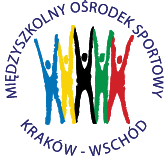 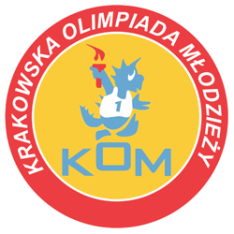 Adres: Centrum Rozwoju Com Com Zoneul. Ptaszyckiego 6 – P 09,  31 – 979 Krakówtel/fax: 12 685 58 25,   email:  biuro@kom.krakow.plwww.kom.krakow.plKraków, 25.11.2019r.SPRAWOZDANIEDotyczy: IGRZYSKA DZIECI W BADMINTONIE DRUŻYNOWYM – kategoria DZIEWCZĘTA.Termin:  22.11.2019r.Miejsce: hala Com Com Zone, ul. Ptaszyckiego 6.Ilość szkół: 10Ilość uczestników: 27Wyniki:Grupa A							Grupa BKSP Molla - SP 89	2:1					SP 129 - SP 10		0:2SP 47 - SP 55		2:0					SP 85 - SP 64		2:1KSP Molla - SAVIO	2:1                                                                  SP 129 - KSP Jadwiga	0:2SP 89 - SP 47		0:2	   SP 10 - SP 85		2:0SP 55 -  SAVIO		2:1	   SP 64 - KSP Jadwiga	0:2KSP Molla - SP 47	0:2	   SP 129 - SP 85		0:2SP 89 - SP 55		1:2	   SP 10 - SP 64		2:0SP 47 - SAVIO		2:0	   SP 85 - KSP Jadwiga	0:2KSP Molla - SP 55	2:1	   SP 129 - SP 64		0:2SAVIO - SP 89		1:2					   KSP Jadwiga - SP 10	2:0PLAY OFF:SP 47 - SP 10				2:0KSP Jadwiga - KSP Molla		2:0	Mecze o miejsca:I-II	 –	SP 47 - KSP Jadwiga	2:0III-IV	 – 	SP 10 - KSP Molla	2:0V-VI	 – 	SP 55 - SP 85		2:1VII-VIII	 – 	SP 89 - SP 64		2:0IX-X	 – 	SAVIO - SP 129 		2:0Tabela końcowa - klasyfikacja do współzawodnictwa – dziewczętaMiejsceSzkołaPunkty do współzawodnictwa1.Szkoła Podstawowa nr 47122.KSP Jadwiga103.Szkoła Podstawowa nr 1094.KSP Molla85.Szkoła Podstawowa nr 5576.Szkoła Podstawowa nr 8567.Szkoła Podstawowa nr 8958.Szkoła Podstawowa nr 6449.Szkoła Podstawowa SAVIO310.Szkoła Podstawowa nr 1292